Annex BMap showing premises relevant to consultation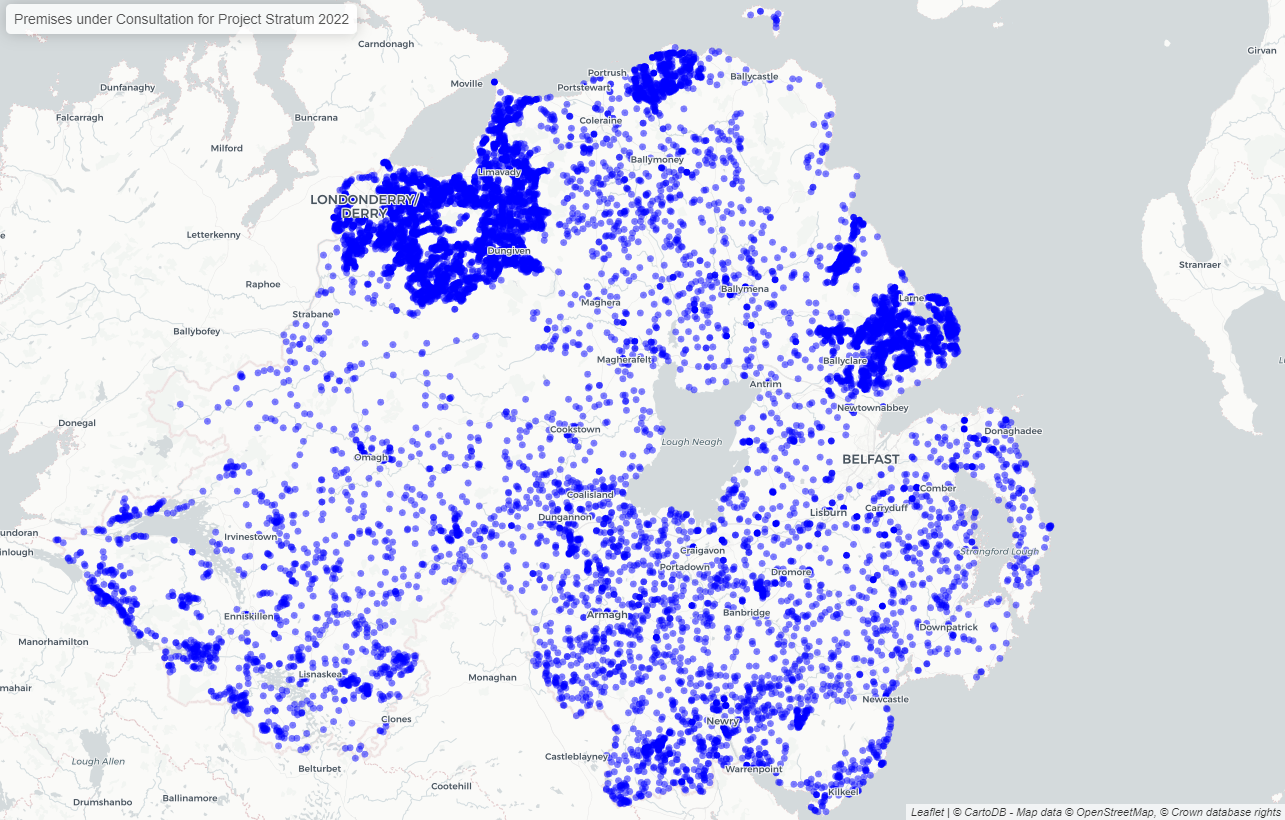 